 JURNAL BASICEDU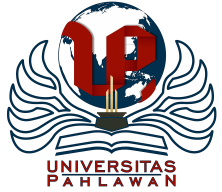 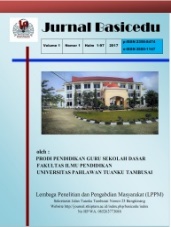 Volume x Nomor x Bulan x Tahun x Halaman xxResearch & Learning in Elementary Educationhttps://jbasic.org/index.php/basiceduKONSELING KELOMPOK TEKNIK REINFORCEMENT POSITIF UNTUK MENINGKATKAN MOTIVASI BELAJAR SISWA BROKEN  HOMEDurrotunnisa1*, Ratna Nur Hanita2 1Bimbingan Konseling, FKIP, UNTAD, Jalan Soekarno Hatta km. 09 Tondo, Kota Palu, Provinsi Sulawesi Tengah, Kode Pos 94119 , Negara Indonesia*Durrotunnisa, e-mail:durrotunnisafkip@gmail.com. No. HP 081243612752Abstrak: Tujuan penelitian ini adalah terjadi peningkatan motivasi belajar siswa broken home melalui layanan konseling kelompok teknik reinforcement positif. Jenis penelitian ini adalah PTBK menggunakan model Kemmis dan MC Taggart yang dilakukan dalam 2 siklus, dimana setiap siklus terdiri atas tahap perencanaan, tindakan, observasi, dan refleksi. Subjek penelitian ini terdiri dari 5 siswa kelas VIII dengan kriteria motivasi belajar rendah dan memiliki catatan khusus, yaitu mereka berasal dari keluarga broken home. Instrumen yang digunakan adalah pedoman observasi dan wawancara. Tindakan konseling konseling kelompok teknik reinforcement positif dilaksanakan selama empat minggu. Persentase motivasi belajar siswa broken home mengalami peningkatan, dari  pra- tindakan sebesar 36% meningkat sebesar 15,99% setelah dilaksanakan siklus I. Selanjutnya setelah dilaksanakan tindakan konseling kelompok teknik reinforcement positif siklus II persentase motivasi belajar siswa meningkat sebesar 66,33%. Hal ini menunjukkan adanya peningkatan signifikan motovasi belajar siswa setelah diberikan layanan. Jadi, hasil penelitian membuktikan bahwa konseling kelompok teknik reinforcement positif dapat meningkatkan motivasi belajar siswa broken home SMP Negeri 4 Bolano LambunuKata Kunci: Reinforcement Positif,  Siswa Broken Home, PTBKAbstrak Abstract:.The aim of this research  was to increase the learning motivation of broken home students through positive reinforcement technique group counseling services. The type of this research is an action research of guidance and counseling using the Kemmis model and MC Taggart. This research was conducted in two cycles,  each cycle consisted of 4 stages, namely: planning, action, observation, and reflection.The subjects of this research consisted of 5 grade VIII students who have low learning motivation and have special notes. The instruments used to collect data were observation and interview.The application of positive reinforcement technique group counseling was carried out for 4 weeks. After the implementation of cycle I, the percentage of learning motivation of broken home students in the pre-action was 36%, an increase of 15.99%. Meanwhile, after the implementation of group counseling with positive reinforcement techniques in cycle II, the percentage of student learning motivation increased by 66.33%. It shows the  implementation of the corrected positive reinforcement technique group counseling action cycle II based on the results of the reflection from cycle I was successful. It means the result of this research prove that positive reinforcement technique group counseling can increase learning motivation of broken home students of SMP Negeri 4 Bolano Lambunu.Keywords: Positive Reinforcement, Broken Home Student Motivation, Action ReseachCopyright (c) 2021 Nama Penulis1, Nama Penulis2 dst Corresponding author :	Email      : durrotunnisafkip@gmail.com	ISSN 2580-3735 (Media Cetak)HP	: 081243612752	ISSN 2580-1147 (Media Online)Received xx Bulan 2021, Accepted xx Bulan 2021, Published xx Bulan 2021PENDAHULUANAda tiga lingkungan yang berperan dalam pendidikan dan tumbuh kembang anak, yaitu lingkungan keluarga, sekolah dan pergaulan dengan teman sebaya. Pendidikan pertama dan utama diharapkan dan idealnya berasal  dari kedua orang tua, yang dilakukan di rumah. Namun, tidak setiap anak berekeempatan memperoleh pendidikan terbaik mereka di rumah, terutama bagi anak-anak broken home yang disebabkan oleh perceraian kedua orang tuanya.Siswa  yang  hidup dalam keluarga broken home, sebagian mengalami problem kesulitan adaptasi    dalam hidup. Jika  kondisi ini dibiarkan, mereka akan mengalami hambatan pada fase perkembangan berikutnya, bahkan dimungkinkan terjadi  berpengaruh buruk untuk kehidupan selanjutnya, termasuk motivasi belajarnya. Olehnya, mereka layak diberikan dorongan untuk meningkatkan motivasi belajar dan mereka bisa menemukan identitas dirinya Kembali.Hasil observasi yang peneliti lakukan terhadap  beberapa siswa  kelas VIII   korban  broken  home  pada   bulan   September  2020   di   SMP   Negeri  4   Solano  Lambunu menunjukkan bahwa  siswa  korban  broken  home  menampakkan gejala  kurang  bersemangat dalam belajar, jarang masuk  sekolah,  tidak  masuk  sekolah  tanpa  keterangan tertentu  (alpa),  tidak  masuk ruangan   kelas   pada   saat   pembelajaran  berlangsung,  tertunda  mengerjakan  tugas   sekolah,   dan kurang fokus  pada  tujuan yang  akan dicapai  dalam  belajar.    Siswa broken home  dengan  kriteria ini dijadikan  fokus   penelitian, dimana mereka mengalami penurunan motivasi belajar karena perkatian orang tua yang sebelumnya mereka terima sebelum   terjadi  perceraian (kedua  orang   tua  sangat   memperhatikan proses  belajar  anaknya, memberi uang saku, antar jemput anak ke sekolah, dan  menemani belajar  serta  berkumpul bersama keluarga  saat  malam), tidak lagi mereka rasakan pasca kedua orang tua bercerai.Diperoleh informasi dari hasil wawancara yang peneliti lakukan pada guru BK berinisial M, bulan September 2020 di SMP Negeri 4 Bolano Lambunu, bahwa, beberapa siswa memiliki  motivasi belajar yang minim akibat broken home. Mereka merasa hidupnya lebih bebas tanpa aturan seperti bisa bermain game  tanpa ada batasan waktu, bahkan waktu tidur sangat sedikit akibat dari main game di malam hari sehingga menyebabkan mereka terlambat bangun dan tidak masuk sekolah.. Tindakan yang dilakukan oleh guru pembimbing untuk mengantisipasi dan mengatasi permasalahan motivasi belajar siswa ialah dengan pemberian layanan konseling kelompok, namun belum berhasil dengan baik.  Kecendrungan kurang motivasi belajar pada siswa broken home tidak boleh dibiarkan terjadi berlarut-larut dan harus segera mendapatkan penanganan, karena dikhawatirkan akan semakin berdampak pada hasil belajar siswa. konstruksi multifaset yang terdiri dari dimensi perilaku, pemikiran, dan emosi (Durrotunnisa et al., 2018). Beberapa layanan Bimbingan dan konseling bisa digunakan untuk membantu siswa broken home mengatasi masalah, diantaranya adalah melalui bimbingan kelompok dan konseling kelompok (Hasanah et al., 2017; Purwanita et al., 2013). Lebih spesifik, Aryati (Aryati, 2017) menyatakan bahwa konseling individual direktif dan non direktif bisa digunakan untuk meningkatkan motivasi belajar siswa, namun ia tidak spesifik mengkaji siswa broken home. Alasan dipilihnya teknik reinforcement positif karena siswa broken home memiliki karakteristik rendahnya perhatian orang tua terhadap mereka, sehingga melalui penguatan positif dari guru Bimbingan dan konseling diharapkan dapat membantu meningkatkan keinginan dan motivasi belajar mereka. Teknik reinforcement positif diantaranya bisa dilakukan dengan memberikan hadiah dan sanksi. Hadiah (reward) masih menjadi bahan diskusi terait efeknya terhadap peningkatan prestasi siswa, salah satunya dibuktikan dari hasil riset Novita (Novita, 2015), yang menunjukkan bahwa motivasi yang dibentuk melalui komunikasi yanga efektif akan lebih berpengaruh terhadap prestasi siswa dibandingkan dengan pemberian hadiah.  Riset lain juga menunjukkan keinginan untuk belajar berkontribusi meningkatkan motivasi (Emda, 2018), dan siswa dengan motivasi belajar tinggi akan memiliki kecapakan hidup yang lebih baik (Kiswoyowati, 2011).   Sedangkan  hukuman    dalam proses pendidikan  bisa dilakukan dengan tujuan mendisiplinkan siswa dan mendidik supaya tegas, namun pemberian hukuman dilakukan dengan beberapa pertimbangan, dan bukan mengedepankan hukuman fisik.Motivasi belajar yang rendah diantaranya dapat ditingkatkan melalui blended learning (Sjukur, 2013), penggunaan media yang tepat dalam belajar (Sukiyasa & Sukoco, 2013; Afandi, 2015), modifikasi perilaku dengan menggunakan penguatan positif dan negatif (Suminah et al., 2019). Berdasarkan beberapa temuan di atas, peneliti tertarik untuk menerapkan pendekatan behavioristik melalui teknik reinforcement positif untuk meningkatkan motivasi belajar siswa broken home.METODE Peneliti melakukan penelitian dengan menggunakan Penelitian Tindakan Bimbingan dan Konseling (PTBK) menggunakan 2 siklus.  Menurut Iskandar (2009) PTBK bertujuan untuk perbaikan sistem, metode kerja, proses, isi kompetensi, dan situasi. Penelitian dilakukan dengan tahapan perencanaan, pelaksanaan, dan evaluasi secara sistematik, sehingga validitas dan rehabilitasnya dapat dipertanggungjawabkan. Empat tahapan pada model Stephen Kemmis & MC Taggart (Hidayat & Badrujaman, 2012) tersebut secara rinci dijabarkan sebagai berikut:Keterangan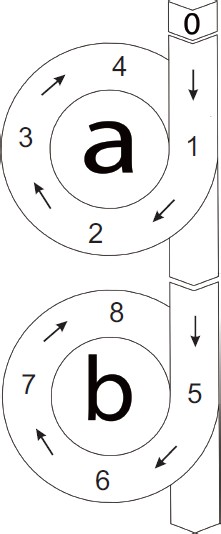 0 : Pratindakan1: Rencana Siklus I2: Pelaksanaan SiklusI 3: Pengamatan Siklus I 4: Refleksi Siklus I5: Rencana Siklus II6: Pelaksanaan Siklus II 7: Pengamatan Siklus II 8: Refleksi Siklus IIa : Siklus I b : Siklus IIGambar 3.1 penelitian tindakan Model Kemmis dan MC Taggart .Lokasi penelitian adalah SMPN 4 Bolano Lambunu, Jl. Siswa No.2, Wanamukti Kec. Bolano, Sulawesi Tengah. Pemilihan tempat didasarkan pada pertimbangan ketersediaan data dan kesiapan guru pembimbing dalam melaksanakan layanan konseling kelompok. Penelitian dilakukan bulan 10 sampai bulan 11, 2021.Sumber data diambil dari kegiatan wawancara dengan siswa yang menjadi subjek penelitian, beberapa teman satu kelas, guru BK, serta observasi langsung yang dilakukan peneliti  di lingkungan sekolah..HASIL DAN PEMBAHASAN Hasil Observasi terhadap Konseli pada Siklus IHasil observasi yang dilakukan peneliti terhadap konseli selama pelaksanaan konseling setelah dilakukan siklus I dapat dilihat dari tabel 4.1.Tabel 4.1 Hasil Observasi terhadap Konseli pada Siklus ITabel di atas menunjukkan bahwa siswa telah melaksanakan komponen yang terdapat pada pedoman observasi yang telah dirancang oleh peneliti. Namun, ada beberapa yang tidak terlaksana, diantaranya pada point 2b,  konseli bersedia meningkatkan motivasi belajar, dan penguatan positif  (reinforcement positif). Sesuai hasil observasi tersebut, maka perlu dilakukan tindakan lanjutan untuk mengatasi kondisi tersebut.Data Peningkatan Motivasi Belajar Siswa Broken Home Siklus IMotivasi belajar siswa broken home yang meningkat selama pelaksanaan konseling setelah dilakukan siklus I dapat dilihat dari tabel 4.2.Tabel 4.2 Peningkatan Motivasi Belajar Siswa Broken Home Siklus ITabel 4.2 di atas menunjukkan siswa mengalami peningkatan motivasi belajar setelah diberikan konseling kelompok teknik reinforcement positif pada siklus I. Data pra tindakan siswa broken home inisial AD menunjukkan frekuensi 4 sedangkan hasil tindakan siklus I menunjukkan frekuensi 10 yang artinya tindakan siklus I mengalami peningkatan sebesar 6 poin atau 10%. Selanjutnya data pra tindakan siswa broken home inisial MD sebanyak 5 setelah diberikan tindakan meningkat menjadi 12 yang artinya pada hasil tindakan siklus I frekuensi motivasi belajar siswa broken home MD mengalami peningkatan sebesar 7 atau 11,66%. Sedangkan data pra tindakan, siswa inisial SA sebanyak berada pada poin 10 setelah diberikan tindakan siklus 1 meningkat menjadi 25,  yang artinya frekuensi motivasi belajar siswa broken home SA mengalami peningkatan sebesar 15 poin atau 25%. Demikian pula data pra tindakan siswa broken home inisial RO sebanyak 8 setelah diberikan tindakan meningkat menjadi 20 yang artinya pada hasil tindakan siklus I frekuensi motivasi belajar siswa broken home RO mengalami peningkatan sebesar 12 atau 20%. Sedangkan hasil pra tindakan motivasi belajar siswa broken home insial PD sebanyak 9 setelahnya motivasi belajar siswa tersebut  meningkat menjadi 17 yang artinya pada tindakan siklus I frekuensi motivasi belajar siswa broken home PD mengalami peningkatan sebesar 8 atau 13,33%.Berdasarkan hasil pengamatan siswa selama 1 minggu diketahui bahwa kegiatan konseling siklus I dapat meningkatkan motivasi belajar siswa broken home. Namun, peningkatan frekuensi motivasi belajar siswa broken home dari data pra tindakan ke siklus I belum mencapai target yang telah disepakati antara peneliti dan guru BK. Oleh sebab itu, konseling kelompok dilanjutkan ke siklus II dengan mempertimbangkan yang terjadi pada siklus I.Hasil Observasi terhadap Konseli pada Siklus IIHasil observasi konseli pelaksanaan konseling kelompok teknik reinforcement positif kelas VIII di SMP Negeri 4 Bolano Lambunu setelah dilakukan siklus II dapat dilihat dari tabel berikut:Tabel 4.3 Hasil Observasi Konseli Pelaksanaan Konseling pada Siklus IIHasil pengamatan yang dilakukan oleh peneliti terhadap konseli pada siklus II menunjukkan bahwa siklus II lebih berhasil dibanding pada siklus I. Hal ini terbukti pada siklus I masih ada komponen yang belum terlaksanakan terkait pelaksanaan konseling kelompok, dan sudah bisa terlaksana pada siklus II.Data Peningkatan Motivasi Belajar Siswa Broken Home Siklus I dan Siklus IIPeningkatan motivasi belajar siswa broken home setelah dilakukan siklus I dilaporkan dalam tabel 4.4. Datanya adalah sebagai berikut.Tabel 4.4 Data Peningkatan Motivasi Belajar Siswa Broken Home Hasil Tindakan, Pratindakan, Siklus I dan II.Tabel 4.4  menjelaskan bahwa sebelum diberikan layanan konseling kelompok, siswa broken home memiliki frekuansi sebesar 36, dan setelah diberikan layanan konseling kelompok siklus I mengalami peningkatan motivasi belajar sebesar 84, Kemudian dilanjutkan ke siklus II frekuensi motivasi belajar siswa broken home meningkat menjadi 283. Artinya, setelah siswa diberikan tindakan layanan konseling kelompok teknik reinforcement positif, mereka mengalami peningkatan  sebanyak 199. Data di atas menunjukkan bahwa pada pelaksanaan pra tindakan, siklus I dan II mengalami perubahan sebanyak 66,33%.PEMBAHASANTujuan penelitian ini adalah untuk membuktikan adanya peningkatan motivasi belajar siswa broken home setelah diberikan layanan konseling kelompok teknik reinforcement positif. Hal tersebut dibuktikan dari kegiatan pra-tindakan dan hasil pengamatan pada kegiatan siklus I dan siklus II.Pra-TindakanPerbandingan poin sebelum dan sesudah diberikan tindakan perlu dilakukan melalui pra tindakan. Pratindakan dilakukan selama 1 minggu sebelum siklus I dengan menggunakan lembar observasi yang diisi oleh siswa (bukan subjek penelitian). Observasi awal dilakukan sebelum ada tindakan, yang menunjukkan bahwa kelima siswa yaitu AD, MD, SA, RO dan PD mempunyai motivasi belajar rendah.Berdasarkan pedoman observasi yang diberikan kepada teman sekelas subjek, diketahui bahwa subjek selalu bolos saat mata pelajaran sedang berlangsung, tidak mengisi soal UTS, tidak masuk sekolah tanpa keterangan, tidak menyukai pelajaran matematika, dan bahkan sampai tinggal kelas (tidak naik kelas). Tentunya hal ini akan berdampampak pada dirinya sendiri, prestasi akademiknya menurun dan bahkan sampai tidak naik.Hasil Tindakan Siklus ITabel 4.2 menunjukkan bahwa frekuensi motivasi belajar siswa broken home mengalami peningkatan,  dan datanya dilaporkan dalam bentuk persen (%) sebagai berikut: AD meningkat menjadi 10%. Selanjutnya MD meningkat menjadi 25%. Sedangkan SA meningkat menjadi 20%. Demikian pula RO meningkat menjadi 11,66%. Dan sedangkan PD meningkat menjadi 13,33%. Keterlibatan secara aktif dari guru Bimbingan dan konseling, dan siswa sebagai subyek penelitian ikut berkontribusi dalam peningkatan motivasi belajar siswa.Informasi yang bermanfaat dapat diperoleh siwa setelah mendapatkan layanan konseling kelompok, sehingga mereka mampu membuat keputusan lebih tepat dan mampu mengembangkan pemahaman diri menjadi lebih baik.  Hal ini sesuai pendapat Prayitno, (1995)  yang menerangkan bahwa dinamika kelompok dalam proses konseling kelompok sangat berarti bagi siswa. Reinforcement positif yang dilakukan dengan reward (hadiah, penghargaan,pujian terbukti dapat meningkatkan motivasi belajar. Hal ini sesuai pendapat Erford, (2017) yang menerangkan bahwa  hadiah (reward) dapat berfungsi untuk memperkuat terjadinya pengulangan suatu perilaku.Hasil Tindakan Siklus IISiklus II dilakukan setelah ada perbaikan terhadap kekurangan yang terjadi dalam pelaksanaan siklus I, sehingga diperoleh peningkatan signifikan motivasi belajar siswa broken home. Penelitian ini mendukung temuan sebelumnyayang dilakukan  oleh Lestari, (2017), yang menunjukkan adanya pengaruh dari penerapan konseling kelompok behavioristik dengan teknik reinforcement positif terhadap peningkatan kedisiplinan siswa. Selanjutnya Arief & Sudin, (2016) melalui risetnya menyampaikan bahwa pembelajaran dengan menggunakan PBL dapat meningkatkan motivasi belajar siswa.Selanjutnya penelitian yang dilakukan oleh Fitriati, (2017)  yang menunjukkan bahwa bimbingan kelompok dapat meningkatkan motivasi belajar siswa pada mata pelajaran matematika. Hal ini menunjukkan bahwa bimbingan kelompok dan konseling kelompok berkontribusi dalam peningkatan motivasi belajar siswa.Peningkatan motivasi belajar subyek dalam penelitian ini juga disebabkan karena adanya ketegasan dari   guru BK kepada para siswa yang melaksankan layanan untuk lebih serius dalam mengikuti kegiatan, supaya hasil yang diperoleh bisa optimal. Kerjasama yang baik dari siswa ikut berperan penting ketercapaian hasil yang baik. Hal ini sesuai dengan pendapat Soemanto & Wasty, (2013) yang menerangkan bahwa untuk terbentuknya perbuatan yang baik, maka siswa perlu diberikan penguatan. Penguatan muncul sebagai akibat, dimana dalam konsep behavioristik siswa belajar harus diiringi dengan kesiapan dan akan memperoleh reward sebagai akibat dari perilaku positif yang dimunculkan sebagai hasil belajar (Amsari, 2018). Teori motivasi menggagas bahwa hadiah merupakan salah satu bentuk motivasi eksternal yang ikut berkontribusi dalam keberhasilan individu, khususnya bagi mereka yang kurang berada dalam kondisi tertekan (Gopalan et al., 2017).Simpulan hasil penelitian adalah terjadinya peningkatan motivasi belajar siswa broken home setelah diberikan konseling kelompok disebabkan oleh beberapa hal, diantaranya karena adanya ketegasan dan kesepakatan antara guru Bimbingan dan konseling dengan siswa yang menjadi subyek penelitian. Perspektif teori behavioristik menggagas bahwa  perubahan perilaku dari perilaku mal adaptif menjadi adaptif bisa disebabkan oleh adanya kontrak perilaku (Sriwahyuni et al., 2018). Subyek yang pada siklus I agak ragu untuk menceritakan permasalahan yang mereka hadapi mengalami perubahan perilaku pada siklus II. Hal ini bisa diamati dari indikator lebih berani dan terbuka dalam mengungkapkan alasan mengapa mereka selalu bolos saat mata pelajaran sedang berlangsung, tidak masuk sekolah tanpa keterangan (alpa) dan tidak mengerjakan soal UTS kepada konselor. Hal ini menunjukkan adanya peningkatan kecakapan hidup berupa keberanian dan kejujuran dalam menyampaikan problem yang dihadapi kepada orang lain, yang disebabkan oleh meningkatnya motivasi belajar mereka (Kiswoyowati, 2011). Selain itu siswa juga menjadi mampu berpikir kritis dan rasional, dimana kedua kemampuan ini menunjukkan adanya peningkatan karakteristik siswa dalam aspek kognitif mereka (Prasasti et al., 2019). Berdasarkan uraian tersebut, maka dapat dibuktikan bahwa penelitian tindakan konseling kelompok teknik reinforcement positif dapat meningkatkan motivasi belajar siswa broken home di SMP Negeri 4 Bolano Lambunu.KESIMPULANTujuan penelitian adalah untuk meningkatkan motivasi belajar pada siswa broken home dengan menggunakan penguatan positif, dan hasilnya adalah efektif meningkat. Hal ini menunjukkan bahwa siswa dengan kondisi broken home bisa ditingkatkan motivasi belajarnya dengan treatment pemberian hadiah baik berupa pujian maupun barang untuk menguatkan  perilaku positif supaya bisa konsisten. Selain itu aktivitas guru BK sebagai pemimpin kelompok dan aktivitas siswa juga dipantau selama layanan diberikan dan masing-masing menunjukkan peningkatan yang positif.UCAPAN TERIMA KASIHTrimakasih kepada Bapak Rektor Universitas Tdulako Prof, Ir, Mahpudz, Ketua LPMP Universitas Tadulako, Dekan FKIP yang telah mengijinkan dan memberikan dukungan dana DIPA FKIP sehingga penelitian ini dapat terlaksana.DAFTAR PUSTAKAAfandi, R. (2015). Pengembangan Media Pembelajaran Permainan Ular Tangga Untuk Meningkatkan Motivasi Belajar Siswa dan Hasil Belajar IPS di Sekolah Dasar. In JINoP (Jurnal Inovasi Pembelajaran) (Vol. 1, Issue 1, p. 77). https://doi.org/10.22219/jinop.v1i1.2450Amsari, D. (2018). Implikasi Teori Belajar E.Thorndike (Behavioristik) Dalam Pembelajaran Matematika. Jurnal Basicedu, 2(2), 52–60. https://doi.org/10.31004/basicedu.v2i2.49Arief, H. S., & Sudin, A. (2016). Meningkatkan Motivasi Belajar Melalui Pendekatan Problem-Based Learning (Pbl). Meningkatkan Motivasi Belajar Melalui Pendekatan Problem-Based Learning (Pbl), 1(1), 141–150. https://doi.org/10.23819/pi.v1i1.2945Durrotunnisa, Pali, M., Atmoko, A., & Irtadji, M. (2018). Academic motivation assessment scale to Indonesian student : The confirmation of lee ’ s theory. 75–78.Emda, A. (2018). Kedudukan Motivasi Belajar Siswa Dalam Pembelajaran. Lantanida Journal, 5(2), 172. https://doi.org/10.22373/lj.v5i2.2838Erford, T. . (2017). 40 Teknik Yang Harus Diketahui Setiap Konselor. Pustaka Pelajar.Fitriati, T. K. (2017). Meningkatkan Motivasi Belajar Siswa Pada Mata Pelajaran Matematika Melalui Pendekatan Bimbingan Kelompok. Insight: Jurnal Bimbingan Konseling, 6(1), 90. https://doi.org/10.21009/insight.061.09Gopalan, V., Bakar, J. A. A., Zulkifli, A. N., Alwi, A., & Mat, R. C. (2017). A review of the motivation theories in learning. AIP Conference Proceedings, 1891(October 2017). https://doi.org/10.1063/1.5005376Hasanah, S., Sahara, E., Sari, I. P., Wulandari, S., & Pardumoan, K. (2017). Broken Home pada Remaja dan Peran Konselor. JRTI (Jurnal Riset Tindakan Indonesia), 2(2), 1–6. https://doi.org/10.29210/3003212000Hidayat, D. R., & Badrujaman, A. (2012). Penelitian Tindakan dalam Bimbingan dan Konseling. Indeks.Iskandar. (2009). Metodologi Penelitian Pendidikan dan Sosial. PT Indeks.Kiswoyowati, A. (2011). Pengaruh motivasi belajar dan kegiatan belajar siswa terhadap kecakapan hidup siswa. Jurnal Penelitian Pendidikan, Edisi Khus(1), 120–126.Lestari, A. F. (2017). Pelaksanaan Layanan Konseling Kelompok Menggunakan Pendekatan Behavioristik Dengan Teknik Reinforcement Positif Dalam Meningkatkan Sikap Disiplin Peserta Didik Kelas VIII SMP Negeri 26 Bandar Lampung Tahun Ajaran 2016/2017.Novita, A. (2015). Pengaruh Pemberian Reward Transaksional Orangtua terhadap Prestasi Siswa Di SMK N 1 Saptosari. Jurnal Pendidikan Teknologi Dan Kejuruan, 22(3), 251. https://doi.org/10.21831/jptk.v22i3.6833Prasasti, D. E., Koeswanti, H. D., & Giarti, S. (2019). Peningkatan Keterampilan Berpikir Kritis Dan Hasil Belajar Matematika Melalui Model Discovery Learning Di Kelas Iv Sd. Jurnal Basicedu, 3(1), 174–179. https://doi.org/10.31004/basicedu.v3i1.98Prayitno. (1995). Layanan Bimbingan dan Konseling Kelompok. Ghali Indonesia.Purwanita, N. W. H., Dantes, N., & Setuti, N. M. (2013). Motivasi Belajar Siswa Yang Mengalami Kesulitan. Jurnal Pendidikan Dan Kejuruan, 8(1), 40–50. https://ejournal.undiksha.ac.id/index.php/JJBK/article/viewFile/908/778Sjukur, S. B. (2013). Pengaruh blended learning terhadap motivasi belajar dan hasil belajar siswa di tingkat SMK. Jurnal Pendidikan Vokasi, 2(3), 368–378. https://doi.org/10.21831/jpv.v2i3.1043Soemanto, & Wasty. (2013). Psikologi Pendidikan. Rineka Cipta.Sriwahyuni, I., Khusus, D. P., Pendidikan, F. I., & Indonesia, U. P. (2018). Teknik Behavior Contract Untuk Mengurangi Perilaku Hiperaktif Pada Peserta Didik Low Vision. Jassi Anakku, 19(1), 49–54.Sukiyasa, K., & Sukoco, S. (2013). Pengaruh media animasi terhadap hasil belajar dan motivasi belajar siswa materi sistem kelistrikan otomotif. Jurnal Pendidikan Vokasi, 3(1), 126–137. https://doi.org/10.21831/jpv.v3i1.1588Suminah, S., Gunawan, I., & Murdiyah, S. (2019). Peningkatan Hasil Belajar dan Motivasi Belajar Siswa melalui Pendekatan Behavior Modification. Ilmu Pendidikan: Jurnal Kajian Teori Dan Praktik Kependidikan, 3(2), 221–230. https://doi.org/10.17977/um027v3i22018p221NoIndikator Proses KonselingTerlaksanaTidak Terlaksana1Penerimaan terhadap konselor√2Penetapan tujuan (Goal setting)Konseli mengungkapkan masalahnya kepada konselor√2Konseli dan konselor mendiskusikan perubahan positif yang diinginkan√2Konselor dan konseli mendiskusikan tujuan yang telah ditetapkan konseli√3Konselor dan konseli membuat keputusan terkait kelanjutan konseling, pertimbangan tujuan, maupun referal.√5Implementasi teknik Konseli bersedia meningkatkan motivasi belajar√5Penguatan positif  (reinforcement positif)√6Evaluasi dan terminasi√NoSubjekPra- tindakanSiklus IPeningkatan%1AD4      106102MD102515253SA82012204RO512711,665PD917813,33Jumlah36844579,99Rata-rata7,216,8915,99NoIndikator Proses KonselingTerlaksanaTidak Terlaksana1Penerimaan terhadap konselor√2Penetapan tujuan (Goal setting)Konseli mengungkapkan masalahnya kepada konselor√2Konseli mendiskusikan perubahan positif yang dikehendaki sebagai hasil konseling bersama dengan konselor√2Konselor dan konseli mendiskusikan tujuan yang telah ditetapkan konseli√3Konselor dan konseli membuat keputusan (melanjutkan konseling, mempertimbangkan tujuan, melakukan referal)√5Implementasi teknik Konseli bersedia meningkatkan motivasi belajar√5Penguatan positif√6Evaluasi dan terminasi√NoSubjekPratindakanSiklus ISiklus IIPeningkatan%1AD410352541,662MD10257045	753SA8206545754RO512534168,335PD917604371,66Jumlah3684283199331,65Rata-rata7,216,856,639,866,33